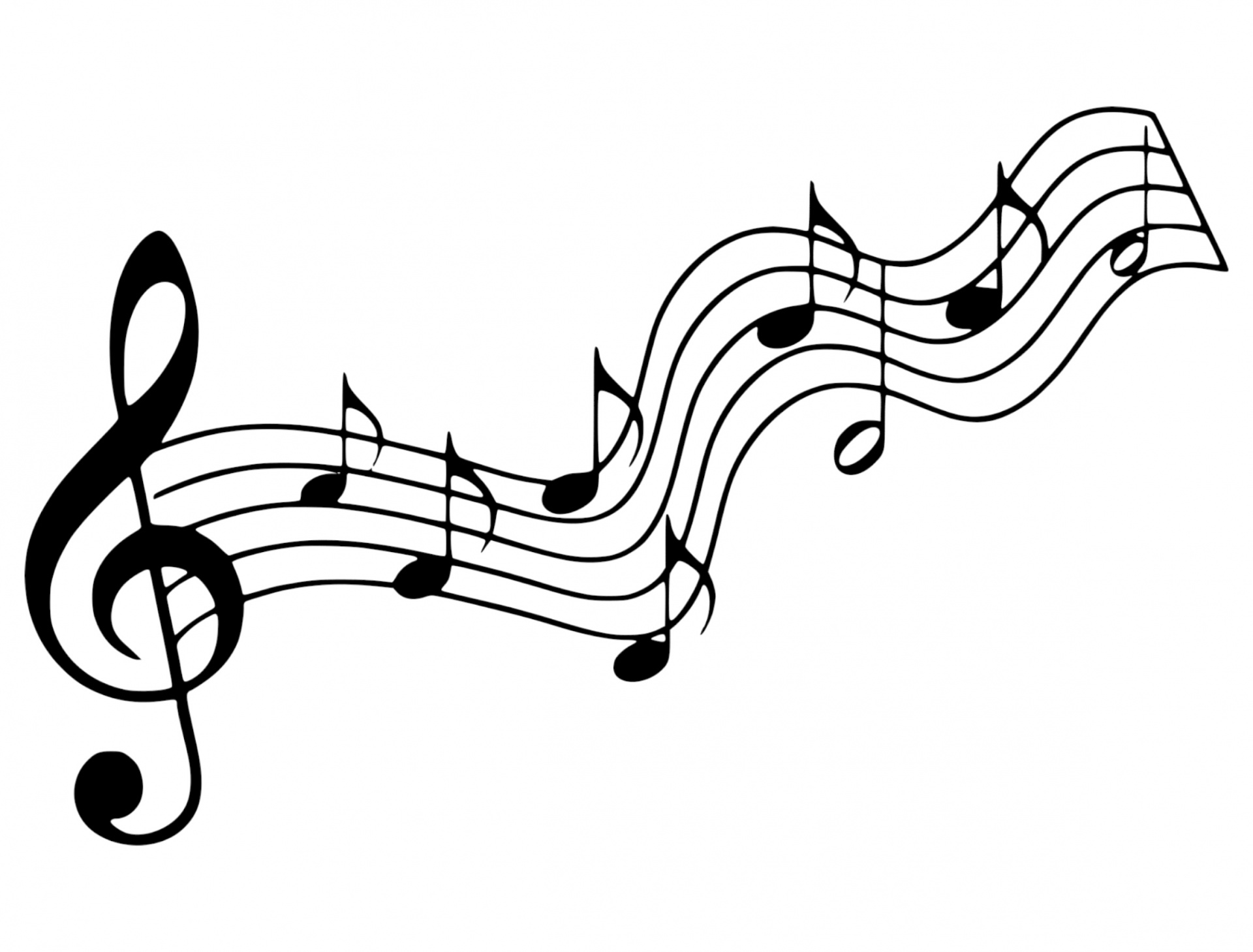 “How Majestic Is Your Name”        SmithO Lord, our Lord, how majestic is Your name in all the earth.O Lord, our Lord, how majestic is Your name in all the earth.O Lord, we praise Your name.  O Lord, we magnify Your name;Prince of Peace, Mighty God, O Lord, God Almighty.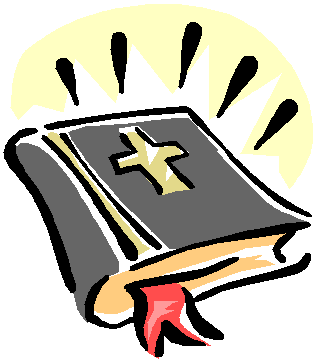 Scripture  Luke 14:1,7-14   (p. 1488)                  Hebrews 13:1-8,15-16   ( p. 1718)                  Faith and Engagement“Called as Partners in Christ's Service” No.343                                 (Blue Hymnal)   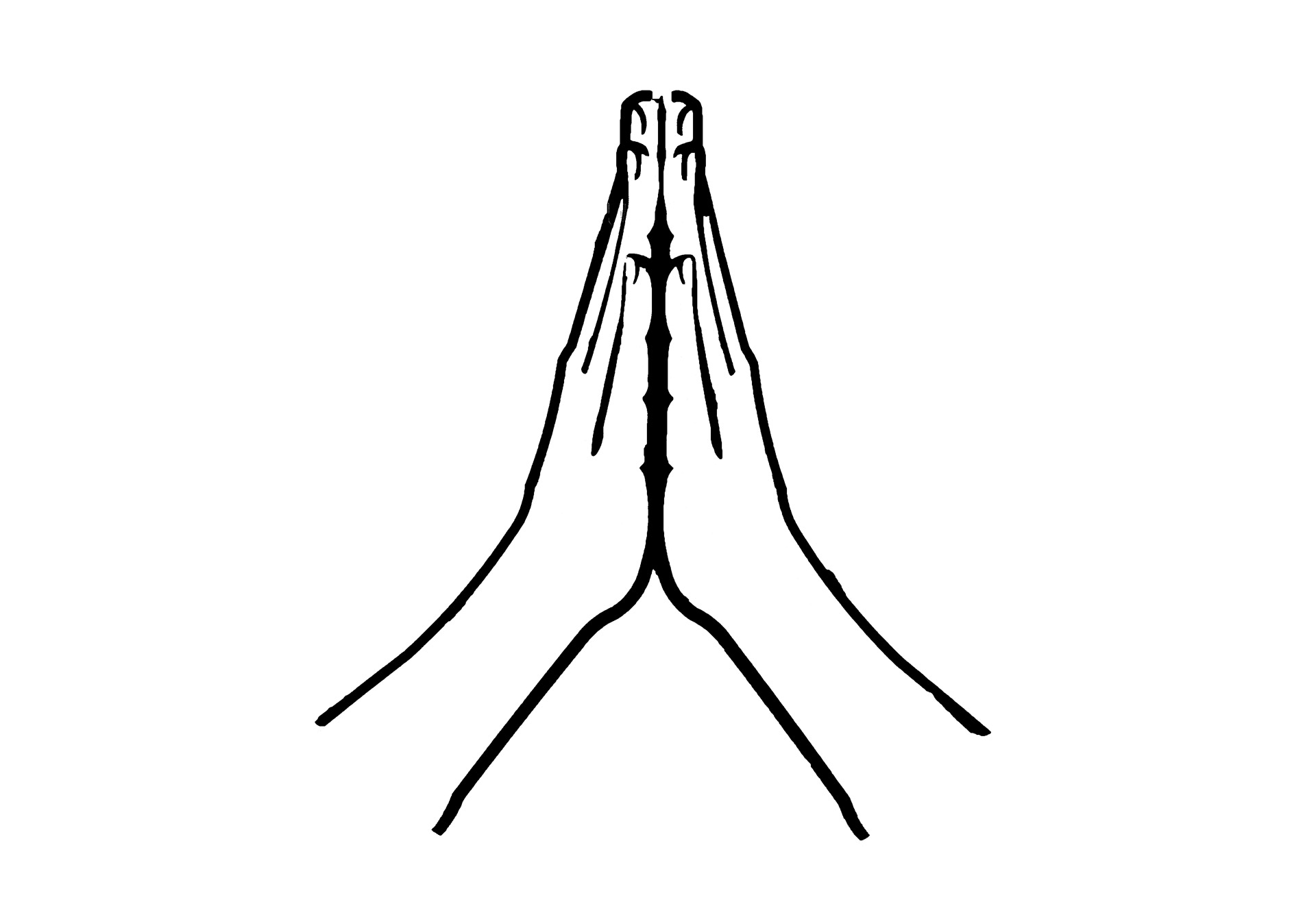 Prayers of the Pastor & the People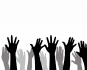 With Praise & Thanksgiving              share briefly names & situations to lift to God in prayer – we know God is more than able to hold all we offer & God knows the details!  Lord in Your mercy…Hear our prayer!Blessing “Halle, Halle, Halle-lujah (X3)                 Hallelujah, Hal-le-lu-jah!”PERSONAL MILESTONESAugust 30 – Ralph CobbSeptember 3 – Hazel PuhalkaPrayer Concerns:		    Prayer family:  Gene and Liz HelmetsiePrayer young person: Chet HelmetsiePrayer theme for young adults: school/workAll medical professionals, emergency responders & those serving in hospitals, nursing homes & care facilities Military folks & family - the USA & all those in leadership S-VE School Board members, administrators, teachers & othersNorth Spencer Christian Academy Church FinancesEmpowering LivesUnited Methodist Church of Halsey Valley Announcements/Reminders: A note about offering - all we have is a gift from God.  We are invited weekly (and honestly at all times)to respond to God & joyfully give some of what we’ve been trusted with.  For financial giving please place in an offering plate when arriving/leaving or mail to:  Danby Rd, Spencer NY 14883 -OR- PO Box 367, Spencer, NY. 14883Calendar Sunday -- 9AM Adult Study & 10AM WorshipMonday -- 6PM AA   Wednesday -- NO ADULT STUDY!!! -- No Pastor's Hours (Vacation!) Friday -- 11AM Women's Bible Study   Sunday, Sept. 4th -- Guest Preacher: Rev. Steve Barrows Monday, Sept. 5th -- Labor Day -- No Pastor's Hours (Holiday) Tuesday, Sept. 6th -- No Pastor's Hours (Vacation!) Sunday, Sept. 11th -- CHURCH BRUNCH @10AM!  Worship @ 11AM  Monday, Sept. 12th -- 3PM Session Mtg  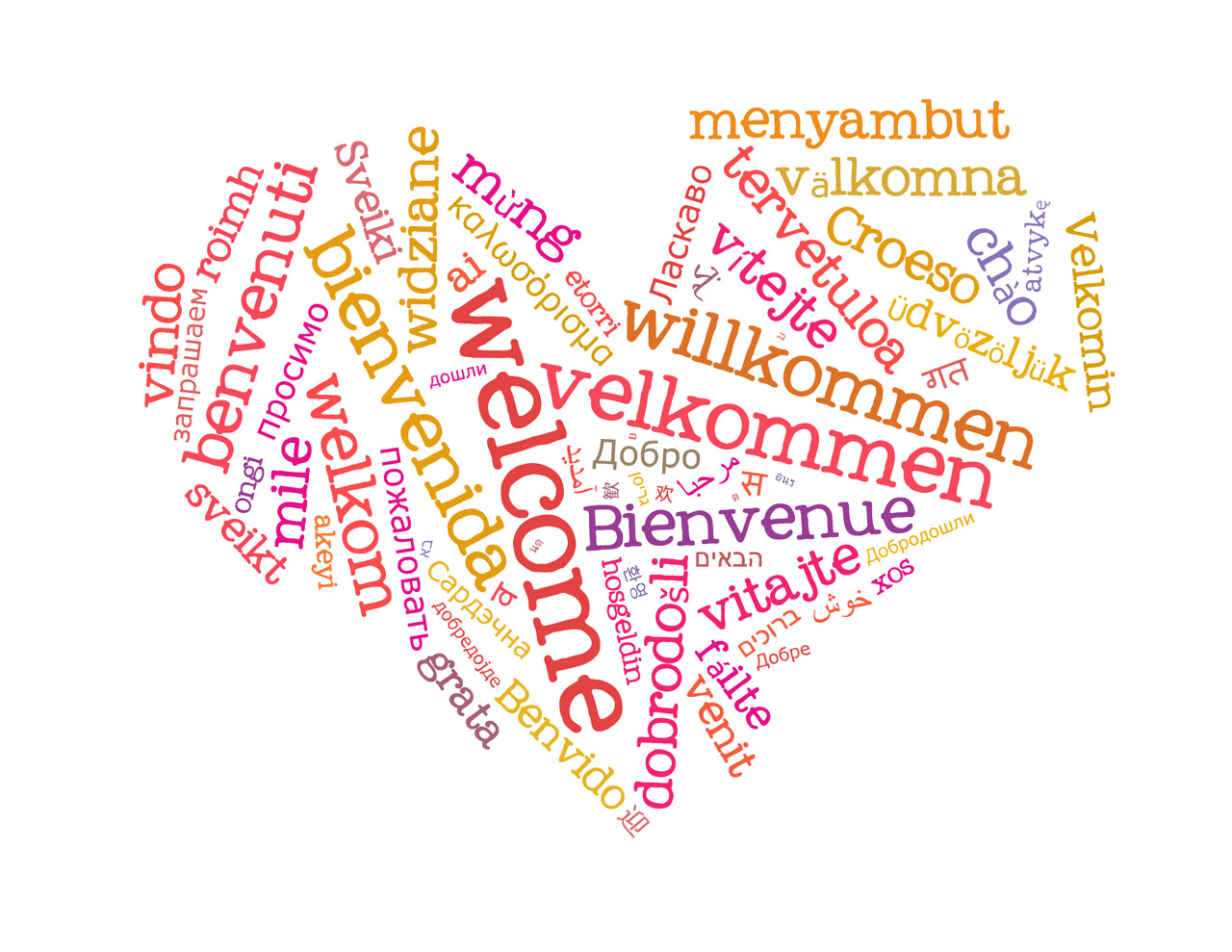 Community Events:  Mon. 6PM Candor Community Pottery Classes ($20) Candor High School Rm 220 Wed. 4-5:30PM Open Hearts Dinner @ Mckendree UMC **TAKE OUT ONLY**    Thurs. 3:30-6:30PM Candor Farmer's Market (Candor Town Hall, Owego Rd)  Sat. 9AM-12:30PM SVE Farmer's Market! (in front of the Nichol's Pond)    9/4: 12noon-gone Chicken BBQ & Tractor Pull @ North Barton Grange #45, Waverly (INFO)  9/10: 10AM-2PM Frisbie Homestead Museum (1677 Halsey Valley Rd) INFO  Library happenings: @ Spencer Library  Non-perishables are available in the front entryway to the library (if you'd like to donate - donations can be received during open hours)  @ Van Etten Library (LINK for their calendar)   August Weekly Mon/Wed/Fri - 3-4PM Tie Dye Canvas Bag  Fri. 8/26: 1PM Book Club, Milkman by Anna Burns  Christ the King FellowshipPresbyterian #loveAugust 28, 2022 - 10 AMWelcome Prelude   Tuba Tune by C.S. Lang                          Call to Worship   The Doxology   ♪ Praise God, from whom all blessings flow; Praise *Him, all creatures here below; Praise *Him above, ye heavenly host; Praise Father, Son, and Holy Ghost. Amen.                                                         (Blue Hymnal No. 592)“All Creatures of Our God and King”        No. 37                                    (Red Praise)        Confession   (Book of Common Worship) 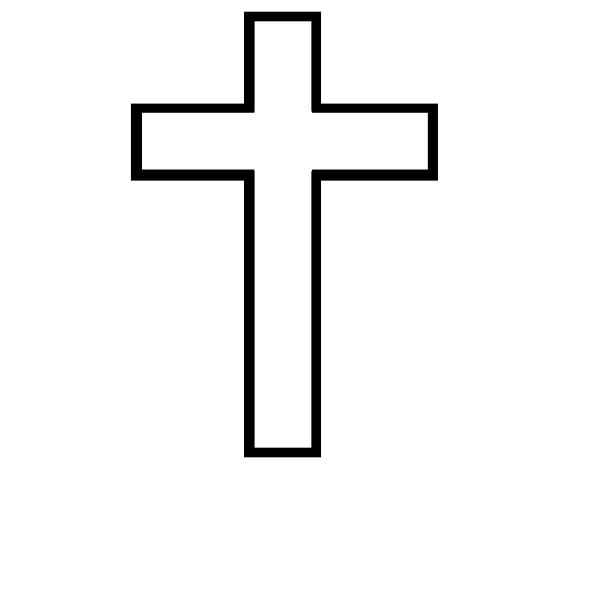 Almighty God, You poured Your Spirit upon gathered disciples creating bold tongues, open ears, and a new community of faith.  We confess that we hold back the force of Your Spirit among us.  We do not listen for Your word of grace, speak the good news of Your love, or live as a people made one in Christ.  Have mercy on us, O God.  Transform our timid lives by the power of Your Spirit, and fill us with a flaming desire to be Your faithful people, doing Your will for the sake of Jesus Christ our Lord.  [silent prayer & reflection; let the Holy Spirit identify any sin that needs confessing - offer it to God & let it go] Assurance of Pardon & Gloria Patri Glory be to the Father, and to the Son, and to the Holy Ghost.  As it was in the beginning, is now, and  ever shall be, world without end. Amen. Amen                                                (Blue No. 579) 